Министерство образования и науки Российской Федерациифедеральное государственное автономное образовательное учреждение высшего образования«Национальный исследовательский Нижегородский государственный университет им. Н.И. Лобачевского»(ННГУ) 
Арзамасский филиалКафедра педагогики и психологии педагогического образованияВыполнила:Зотеева В.С,студентка 2 курсаочной формы обучения,направление подготовки«Педагогическое образование»направленность (профиль) Иностранный язык и второй иностранный язык________________________(подпись студента)Курсовая работаСПЕЦИФИКА УРОКОВ ИНОСТРАННОГО ЯЗЫКА В НАЧАЛЬНОЙ ШКОЛЕНаучный руководитель:кандидат педагогических наук, доцентФедосеева Н. В.Арзамас2018СодержаниеВведениеПроблема обучения иностранному языку как средству общения приобретает особую актуальность в современной педагогике. В последнее время все большее распространение получает ориентация на такой тип обучения, который стимулирует интеллектуальное и нравственное развитие личности учащегося, активизирует его потенциальные возможности, формирует критическое мышление. Такому соответствует личностно-деятельностный и коммуникативный подходы в преподавании иностранного языка.Принимая во внимание практическую цель обучения иностранному языку – учить ему как средству общения, ведущим методическим принципом следует назвать коммуникативную направленность. Это означает, что урок  должно строиться таким образом, чтобы вовлекать учащихся в устную (аудирование, говорение) и письменную (чтение, письмо) коммуникацию [https://www.native-english.ru/articles/prepod].Именно поэтому особое внимание при обучении иностранному языку приобретает именно говорение, которое представляет собой вид речевой деятельности, посредством которого (совместно со слушанием) осуществляется устное вербальное общение.Данные аспекты обуславливают актуальность изучаемой темы.В связи с этим целью курсовой работы целесообразно определить  изучение особенностей уроков иностранного языка в начальной школе.Объектом исследования является многообразие форм учебной деятельности образовательного процессаПредметом исследования выступает специфика уроков иностранного языка в начальной школеЗадачи: 1. Рассмотреть структуру урока иностранного языка в начальной школе по ФГОС.2.Охарактеризовать возрастные особенности при проектировании урока по иностранным языкам.3 Разработать на основе проведенного эксперимента систему методологических рекомендаций педагогам по совершенствованию урока иностранных языков в начальной школе.Методологические и теоретические основы: психологические аспекты обучения английскому языку учащихся младших классов опираются на труды Л.С. Выготского, И.А. Зимней, А.А.Леонтьева, Е.И. Пассова, 
Ш.А. Амонашвили. В рассмотрении проблемы организации урока иностранного языка одним из основных является системно-деятельностный подход. Особенности структурирования урока, условия  выбора методов и форм для него обусловлено личностно-ориентированными подходами.Гипотеза исследования: учет особенностей урока иностранного языка при его проектировании и организации позволит сделать обучение в начальной школе более интересным и результативным. Методы исследования, необходимые для раскрытия темы:Эмпирические: анализ сайтов интернета, изучение опыта работы педагогов  по иностранному языку.Теоретические: обобщение, анализ, систематизация.Теоретическая значимость заключается в систематизации материалов, рассматривающих специфику современного урока иностранного языка в начальной школе.Практическая значимость состоит в том, что материалы исследования будут интересны педагогам школы и дополнительного образования с точки зрения совершенствования урока иностранного языка в начальной школе, повышение его результативности.Структура работы включает содержание, введение, 2 главы, выводы по главам, заключение, список литературы и приложения.Глава 1. Теоретические основы изучения проблемы спецификиуроков иностранного языка в начальной школе1.1. Особенности урока иностранного языка в начальной школе по ФГОСВоспитание общей коммуникативной культуры, формирование коммуникативной компетенции в родном и иностранном языках  это важнейшие задачи современной школы, успешное осуществление которых во многом зависит от основ, заложенных в начальной школе (мот).Возрастает роль предмета «Иностранный язык», меняются ценностные ориентиры, возникает новая система оценки достижения планируемых результатов учащихся начальной школы. Все эти особенности ФГОС требуют внесения изменений в организацию обучения иностранному языку (мот).Федеральный государственный образовательный стандарт начального общего образования представляет собой совокупность требований, обязательных при реализации основной образовательной программы начального общего образования образовательными учреждениями, имеющими государственную аккредитацию.Ценностные ориентиры содержания учебного предмета «Иностранный язык» основываются на концепции духовно-нравственного развития и воспитания личности гражданина России, являющейся методологической основой реализации ФГОС общего образования (1)Данный стандарт устанавливает требования к результатам обучающихся, освоивших основную образовательную программу начального общего образования: личностным, включающим готовность и способность обучающихся к саморазвитию.метапредметным, включающим освоенные обучающимися универсальные учебные действия.предметным, включающим освоенный обучающимися в ходе изучения учебного предмета опыт специфической для данной предметной области деятельности по получению нового знания.Личностными результатами изучения иностранного языка в начальной школе являются:-общее представление о мире как о многоязычном и поликультурном сообществе;-осознание языка, в том числе иностранного, как основного средства общения между людьми; способность ставить и решать посильные коммуникативные задачи, адекватно использовать имеющиеся речевые и неречевые средства общения, соблюдать речевой этикет, быть вежливыми и доброжелательными речевыми партнёрами;-знакомство с миром зарубежных сверстников с использованием средств изучаемого иностранного языка (через детский фольклор, некоторые образцы детской художественной литературы, традиции).С этой целью на занятиях создаю условия, при которых у учащихся появляется необходимость, потребность, желание включиться в учебную деятельность. Использую такие задания, как: «Прочитай и угадай», «Послушай песенку. Какие животные есть у старика Макдональда на даче?» В практике преподавания иностранного языка часто используются задания на самоопределение, ориентирующие учеников на выявление моделей языковых единиц известных и неизвестных им, оценку поступков героев («Поставь вопросы, на которые ты знаешь ответы», «Ты соглашаешься с героем?», «С каким суждением ты согласишься?»).(статья). Соизучение языков и культур, общепринятых человеческих и базовых национальных ценностей заложит основу для формирования гражданской идентичности, чувства патриотизма и гордости за свой народ, свой край, свою страну, поможет лучше осознать свою этническую и национальную принадлежность ( пример).Под метапредметными результатами освоения учебного предмета понимаются способы деятельности, применимые как в рамках образовательного процесса, так и при решении проблем в реальных жизненных ситуациях, освоенные учащимися на базе одного, нескольких или всех учебных предметов, которые включают в себя:освоение учащимися универсальных учебных действий (познавательных, регулятивных, коммуникативных), обеспечивающих овладение ключевыми компетенциями, составляющими основу умения учиться;освоение учащимися межпредметных понятий.Коммуникативные универсальные учебные действия обеспечивают социальное взаимодействие, включающее учёт позиции партнёров по общению или деятельности, умение слушать и вступать в диалог, участвовать в коллективном обсуждении проблем, сотрудничать со сверстниками и взрослыми. Именно на младшем этапе обучения у учеников должны быть сформированы базовые умения аудирования. Обучение ему начинается с запечатления в памяти звуковых образцов языковых единиц и их узнавания в потоке речи. Уже с первых уроков необходимо учить детей внимательно вслушиваться в то, что им говорит учитель или диктор, то есть прививать учащимся культуру слушания. Аудирование в начальной школе выступает не только как цель обучения, но и в качестве «мощного» средства, позволяющего овладеть звуковой стороной иностранного языка, его интонацией.  С помощью него идет усвоение лексического материала и грамматических структур.Познавательные учебные универсальные действия включают общеучебные и логические действия, а также действия по постановке и решению проблемы (мот). Овладение умением координированной работы с разными компонентами учебно-методического комплекта (учебником, аудиодиском, рабочей тетрадью, справочными материалами и т.д.). Эти необходимые универсальные учебные действия и специальные учебные умения, заложат основу успешной учебной деятельности по овладению иностранным языком на начальной  ступени образования (пример).Предметные результаты освоения учебного предмета «Иностранный язык» формируются на основе требований Федерального государственного стандарта начального общего образования второго поколения.приобретение начальных навыков общения в устной и письменной форме с носителями иностранного языка на основе своих речевых возможностей и потребностей; освоение правил речевого и неречевого поведения;освоение начальных лингвистических представлений, необходимых для овладения на элементарном уровне устной и письменной речью на иностранном языке, расширение лингвистического кругозора;сформированность дружелюбного отношения и толерантности к носителям другого языка на основе знакомства с жизнью своих сверстников в других странах, с детским фольклором и доступными образцами детской художественной литературы (4).Предметные планируемые результаты в коммуникативной сфере представлены двумя блоками, выделяемыми на двух уровнях. Первый уровень можно выразить формулой «Выпускник научится». Он предполагает планируемые результаты, характеризующие учебные действия, необходимые для дальнейшего обучения и соответствующие опорной системе знаний, умений и компетенций.Второй уровень раскрывается в следующем тезисе «Выпускник получит возможность научиться». Он отражает планируемые результаты, характеризующие учебные действия в отношении знаний, умений, навыков, расширяющих и углубляющих опорную систему и выступающих как пропедевтика по развитию интересов и способностей учащихся в пределах зоны ближайшего развития.Уровневый подход к предметным результатам существенно влияет на организацию обучения иностранному языку, что позволит учителю планировать свою деятельность с учётом способностей и уровня обученности детей на основе принципа дифференциации и индивидуализации обучения (4).Таким образом, в результате изучения иностранного языка на ступени начального общего образования у обучающихся будут сформированы первоначальные представления о роли и значимости иностранного языка в жизни современного человека и поликультурного мира. Обучающиеся приобретут начальный опыт использования иностранного языка как средства межкультурного общения. 1.2. Учет возрастных особенностей при проектировании урока по иностранному языкуВ начальной школе при учете всех возрастных и психологических особенностей должны быть выстроены отношения: учитель  ученик, основанные на доверии. В.И. Сухомлинский говорит, что, если обучающийся становится для учителя только школьником, он во многих отношениях перестает быть человеком. Учитель, в первую очередь, должен учить человека, чтобы он получал радость от учебного процесса, которая послужит ему хорошим мотиватором в учебном процессе.Польза раннего обучения иностранному языку уже многократно доказана. Всем известно, что на начальной ступени обучения происходит становление личности школьника, выявление и развитие его способностей, формирование учебных навыков и овладение элементами культуры и поведения. Язык в данном случае рассматривается как средство воспитания и развития личности ученика, приобщения его к европейской и собственной культуре, национальному этикету.Работа со словом начинается с ознакомления. Значение нового слова раскрывается при показе картинки, предмета или при совершении действия. Яркие, многоцветные картинки вызывают интерес и внимание учащихся и, воздействуя на их эмоциональную память, способствуют прочному овладению лексикой.Для учащихся младшего школьного возраста наиболее интересными, доступными и стимулирующими их учебную деятельность будут стихи, пословицы, поговорки. Работа с таким материалом должна давать ощущение радости и удовлетворения, соответствовать их эстетическим вкусам, эмоциональным потребностям.Изучение иностранного языка требует от учащихся напряженной умственной деятельности, внимания. Не всем детям иностранный язык дается легко. Есть ученики, которые с трудом осваивают произношение, интонацию предложений, не запоминают структуру речевых образцов. Это, как правило, вызывает неудовлетворенность, неверие в свои силы, ведет к ослаблению интереса к изучению иностранного языка. Интерес же при обучении любому предмету является движущей силой, обеспечивающей и высокое качество, и прочность освоения необходимых умений и навыков. Поэтому учителя ищут пути повышения интереса учащихся к нашему предмету. Аудиосредства (диски, ресурсы интернет и т.д.)Эффективнее на начальном этапе обучения иностранному языку сформировать мотивацию к учебному процессу у обучающихся посредством игры. Арсенал игр, который может быть предложен педагогу для использования на уроке, достаточно большой:«Флеш-карты» - карточки, содержащие изображение на одной стороне и слово на другой. Достоинства  использования их в том, что они дают возможность выяснить, что дети знают или не знают и сфокусироваться на том, чего они не знают. Например, с помощью них можно повторить темуы «Animals» и  « Family», которые изучаются детьми во 2 классе.«Словарное домино» позволяет многократно прочитать и проговорить слова. Кроме того, она развивает память, внимание, умение играть по правилам. Для игры понадобятся словарные карточки, которые можно сделать в текстовом редакторе и распечатать на принтере. С помощью данной игры можно хорошо проработать тему  «Weather» в третьем классе   (http://like2teach.tmweb.ru/fun/games_002.html)LearningApps.org - на данном сайте представлены интерактивные игры по английскому языку на различные темы. Многие из них сопровождены звуком или анимацией: «Викторина с вводом текста «There is / There are», "Викторина с вводом текста «The Present Continuous Tense» (https://learningapps.org) Формированию прочной мотивации учения способствует игра при активном ее использовании на уроках иностранного языка. При этом учитель выступает в роли не просто наблюдателя, а в роли стимулятора. Он стимулирует учебный процесс, использует различные средства и методы, такие как (материал):практические, основанные на практической деятельности обучающихся. Основные виды практических методов: упражнения, лабораторные, практические работы, дидактические игры;словесные, подразделяющиеся на следующие виды: рассказ, объяснение, беседа, дискуссия, лекция, работа с книгой;поисковые, т.е. самостоятельное получение определенных знаний обучающимися;наглядные, использующиеся во взаимосвязи со словесными и практическими методами обучения и предназначающиеся для наглядно-чувственного ознакомления учащихся с явлениями, процессами, объекта в их натуральном виде или в символьном изображении).Проблема раннего обучения, затрагивающая психолого-возрастные особенности конкретного ребенка, всегда является наиболее актуальной, поскольку изучению иностранного языка именно в начальной школе соответствует наиболее благоприятный и восприимчивый к знаниям период развития детей. Исследователями давно выявлена тесная взаимосвязь методики обучения иностранным языкам и психологии. Ученики запомнят без всяких усилий все новое, неожиданное, яркое, однако могут упустить существенные, «серьезные» детали преподаваемого материала. Исследователи замечают, что только к третьему классу внимание может сохраняться непрерывно в течение всего урока. При нормальном развитии у ребенка за время обучения в начальной школе все свойства внимания, кроме переключения, становятся почти такими же, как у взрослого человека. При этом переключение внимания у младших школьников развито даже лучше, чем у взрослых, что объясняется подвижностью нервных процессов [1, стр 103) Решение: специфика работы с младшими школьниками заключается также в необходимости подбора таких методов и средств обучения, которые бы были действенны и интересны самим учащимся. Необходимо учитывать тот факт, что школьники лучше запоминают наглядный материал: для их восприятия характерна высокая эмоциональность и яркость образов [5]. Обучение письменной речи является одним из важнейших аспектов современной методики преподавания языка. По мере овладения письменностью развивается связная речь, предполагающая «овладение лексическим запасом и грамматическим строем языка, а также практическое их применение, умение пользоваться усвоенным материалом, а именно умение последовательно, связно, понятно передать окружающим содержание прочитанного текста или самостоятельно составленный текст» [6, с. 76]. Овладение письменной речью как на родном, так и иностранном языке непосредственно влияет на формирование целостной языковой личности, поэтому данный аспект требует особого внимания педагога, ведь всё, что заложено в детстве, составит основу личностному развитию в будущем. Но, чтобы выполнить эту важную роль, именно на начальном этапе и, в частности, на первом году обучения, учащиеся должны усвоить технику письма, научиться писать буквы и овладеть орфографией слов, усвоенных в устной речи и используемых в письменных упражнениях. Темп письма учащихся очень медленный и на русском языке. Поэтому все письменные задания приходится, вначале выполнять устно, а затем письменно.Во избежание затруднений при обучении устной речи, связанных с данной проблемой, дают положительный эффект следующие приемы:ассоциативно-иллюстративный метод при ознакомлении с лексикой и первичном закреплении (обязательно следует задействовать три основных рецептора: зрительный, слуховой, тактильный);неоднократное возвращение к трудно запоминающимся словам;проведение диктанта для всего класса как закрепление лексики по теме.Следующей проблемой является противоречие, возникающее при изучении грамматического материала.Учащиеся на момент знакомства с грамматикой английского языка не владеют грамматикой русского языка в полном объеме, что создает определенные трудности. Возникает необходимость объяснения русской грамматики, а затем грамматики английского языка.В то же время ученики часто переносят особенности родного языка на изучаемый иностранный. Например, в таких темах как: «Времена английского глагола», «Степени сравнения прилагательных», «Типы вопросительных предложений». Основная проблема школьников начальных классов – неокончательная сформированность речевого механизма английского языка, поэтому речевой механизм русского языка часто подменяет или даже вытесняет его.Таким образом, преподавание иностранного языка младшим школьникам требует особого мастерства педагога, ведь на него возлагается огромная ответственность. Важно не просто знать иностранный язык, но и уметь его преподать, любить свое дело, быть тактичным и ответственным, учитывать возрастные и психологические особенности ребенка.1.3. Структурирование урока иностранного языкаСтруктура современного комбинированного урока по иностранному языку по ФГОС. Комбинированный урок является приоритетным в начальной школе.1. Организационный момент - тема,- цель,- образовательные, развивающие, воспитательные задачи- мотивация их принятия- планируемые результаты: знания, умения, навыки- личностно-формирующая направленность урокаЭто обязательный этап урока по ФГОС. На данном этапе учителю необходимо создать проблемную ситуацию так, чтобы учащиеся сами назвали цель урока, а так же саму тему. Результативность учебно-воспитательного процесса, состояние познавательной активности зависят от осознанности учеником цели деятельности. Как отмечал Д.Г.Лейтес, эта цель не может возникнуть у ученика автоматически, как прозвенит звонок, она должна быть выращена и осознана учеником с помощью учителя. В этом случае деятельность учителя должна быть направлена на создание условий для формирования активного целеполагания на уроке.Практические приемы: опорные схемы, диалог, мозговой штурм, мозговая атака, постановка проблемных вопросов, игровые моменты, раскрытие практической значимости темы, использование музыки и других эстетических средств.2. Проверка выполнения домашнего задания (в случае, если оно задавалось)3. Подготовка к активной учебной деятельности каждого ученика на основном этапе урока - постановка учебной задачи  - актуализация знанийНа данном этапе урока необходимо актуализировать знания учащихся, необходимые для изучения новой темы, то есть создать условия для осознания блока новой учебной информации. Задачи этапа — дать учащимся конкретные представления об основной теме изучаемого материала и беспечить правильную организацию восприятия, понимания и воспроизведения текста.Приемы работы: самостоятельное чтение, слушание, беседа после слушания или прочтения, выявление первичного восприятия.4. Открытие новых знаний-Решение учебной задачи- Усвоение новых знаний- Первичная проверка понимания учащихся нового учебного материала (текущий контроль с тестом)Цель этапа: усвоение учащимися новых знаний и способов действий.Задачи: учить осознавать и осмысливать факты и основные идеи изучаемого материала;учить осваивать методы исследования изучаемого материала;учить систематизировать знания и умения учащихся и применять их на практике;овладеть методикой воспроизведения полученных знаний.работать над развитием творческих способностей и исследовательских умений;создать условия для воспитания в обучающимся уверенности в себе, пробудить в нем фантазию, укрепить творческую свободу.Приемы: исследовательский, эвристический, диалогический, алгоритмический, стимулирующий, побуждающий, поисковый.Прием проверки понимания знаний начинается с воспроизведения и осознания факта, явления, события, правила. Затем логические операции сравнения, сопоставления, аналогии, объяснения ведут к пониманию и осмыслению сущности новых знаний. Обобщение отдельных свойств, признаков, черт дает возможность систематизации знаний.5. Закрепление изученного материала Обобщение и систематизация знанийКонтроль и самопроверка знаний (самостоятельная работа, итоговый контроль с тестом).На данном этапе происходит анализ того, что запомнили и поняли ученики.6. Рефлексиядиагностика результатов урока рефлексия достижения целисамоанализ и самооценка своей деятельности. Если говорить о рефлексии как этапе урока, то это оценивание своего состояния, эмоций, результатов своей деятельности на занятии.Формы работы: индивидуальная, групповая, коллективная.7. Подведение итогов8. Домашнее заданиеИнструктаж по его выполнениюДомашние задания могут быть: устными или письменными; обычными или программированными; долгосрочными или краткосрочными; требовать от учащихся различных усилий мысли (репродуктивные, конструктивные, творческие).Таблица 1.Этапы урока иностранного языкаНесмотря на то, что комбинированный  урок  считается  самым подходящим для детей начальных классов, существуют и другие виды: Урок открытия новых знаний. Задачи: расширить понятийную базу за счет включения новых элементов, научить детей применять новые способы действия. Урок развития умений и рефлексии. Задачи: позволяют обобщить знания на разных этапах изучения материала, осуществить контроль уровня владения понятиями и способами, создать условия для формирования действий самооценки, планирования собственной деятельности.(https://infourok.ru/masterklass-po-teme-urok-refleksii-v-ramkah-programmi-fgos-1558415.html)Урок развивающего контроля. Задачи: формирование способностей к выполнению контрольной функции, обучение самоконтролю. Урок систематизации знаний. Задачи: научить детей структурировать знания, пользоваться ими.Таким образом, комбинированный тип урок является самым действенным и превалирует во многих школах, потому что именно на нем решаются все дидактические задачи других типажей. Во время него царит творческая обстановка, ученики не пассивные слушатели. Кроме этого существуют другие виды, которые в свою очередь направлены на достижения определенных задач и целей.Выводы по 1 главеИзвестно, что обучение английскому языку начинается с начальных классов. Это обусловлено тем, что он высоко востребован в обществе и на международной арене. На начальной ступени у детей формируются  первичные представления о роли английского в  нашей повседневной жизни. Ученики приобретут опыт использования его как средство межкультурного общения. Нельзя не упомянуть, что преподавание  английского в начальной школе требует особого мастерства от учителя, потому что он несет немалую ответственность. Ему необходимо не просто хорошо владеть языком, но и уметь донести информацию до  детей, разъяснить им и быть тактичным, учитывая возрастные и психологические особенности ребенка. Наиболее популярным и действенным в плане овладения новыми  знаниями является комбинированный урок. Эффективность и результативность его зависят не от абсолютизирования его структуры, а от четкого определения целевых установок урока, от ответа учителя на вопрос о том, чему он должен научить учащихся, как использовать занятия для разумной организации их деятельности. В процессе обучения преподаватель обязан включить в работу как можно больше детей. Для этого он часто прибегает  к играм,  видеоурокам, обсуждениям, поставкам на определенную тему, флеш-карточкам. Все это способствует повышению интереса ребенка, а как следствие, он лучше  разбирается и усваивает тему. Кроме этого, очень важно прибегать как можно чаще к аудированию. Именно оно способствует развитию навыка восприятия  иного языка на слух, а так же упрощает осваивание письменной речи.Глава 2. Организационно-методический компонент урока иностранного языка в начальной школеДля достижения наивысшего результата в процессе обучения преподаватели прибегают к различным формам урока, методам  и средствам. Все это в  целом способствует лучшему усвоению знаний.Форма урока зависит от материала, что учитель хочет донести до детей. Преподавателю нужно понимать, какого именно результата он хочет добиться от занятия. Если для него важно донести определенный материал, сделать обзор литературы определенного периода, то закономерно будет использован объяснительно-иллюстративный метод. Если же он хочет привлечь детей к научной деятельности, самостоятельному поиску информации, то необходимо воспользоваться исследовательским методом. Выбор формы организации урока в школе также зависит от типа урока. Например, в условиях урока контроля учебных достижений придется отдать предпочтение различным письменным работам, тестам. При этом очень сложно использовать какую-нибудь необычную форму проведения урока. Выбор методов и форм проведения уроков также имеет субъективную составляющую. Он во многом зависит от личности учителя, его педагогического мастерства, профессиональных качеств, его отношения к работе, а так же от психологических и возрастных особенностей ребенка. Выбор методов и средств напрямую зависит от материала и возрастных особенностей учеников. Самые эффективным в начальной школе являются: (https://kopilkaurokov.ru/nachalniyeKlassi/uroki/sovriemiennyie-mietody-obuchieniia-v-nachal-noi-shkolie) Беседа - диалогический метод, при котором учитель путем постановки вопросов побуждает учащихся рассуждать и подводит учеников к пониманию нового материала и проверяет усвоение изученного. В беседе должны быть использованы различные виды вопросов: главные, второстепенные, дополнительные. Они не должны содержать ответа и соответствовать уровню развития учащихся. Достоинства данного метода в том, что он активизирует  деятельность ребенка, развивает память и речь.Объяснение – стройное и логически последовательное изложение учителем учебного материала, сочетающееся с наблюдением учащихся. В данном методе происходит последовательное изложение нового материала.Игра. Во время игры дети учатся учитывать мнение товарищей, проявляют свои знания, атак же получают стимул для достижения цели. Она создает благоприятный эмоциональный фон.При моделировании урока любой формы преподавателю, несомненно, необходимо учитывать психологические и возрастные особенности детей. Кроме этого, нужно хорошо знать структуру педагогического процесса. С целью выяснения насколько эффективно, и в то же время согласно ФГОСам, учителя моделируют учебное занятие, сочетая методы, формы, средства на уроках в начальной школе, было проведено исследования на базе нескольких электронных сайтов преподавателей. Для достоверности анализа были выбраны уроки разных типов.Первый сайт, на который было обращено внимание, это «Социальная сеть работников образования. ru»:Урок обобщения и систематизации знаний учащихся в 3 классе на тему ««Holidays Birthday.»(по УМК Верещагина 3 класс). Структура полностью соответствует требованиям по ФГОСам. Урок начинается с приветствия и фонетической разминки. При открытии новых знаний учитель прибегает к наглядному методу обучения, что несомненно правильно. В урок так же включена физкультминутка, что необходимо, если дети достаточно активны, им нужна смена деятельности. Метод игры при первичном закреплении помогает ученикам полностью активизироваться. Следующие 15 минут отведены на самостоятельную работу и решения упражнения из учебника на пройденную тему. В завершении урока дети слушаю аудирование, подводятся итоги.Урок комплексного применения знаний и умений в 3 классе на тему «Food» (по учебнику Быковой Н., Дули Дж. Spotlight-3)  В ходе данного урока было обращение к программе Power Point, в которой дети проходили игру. Работа с технологиями в данной форме может способствовать развитию навыков. Включена беседа, как метод, при обсуждении темы урока. Кроме этого присутствует «разминка для глаз», что является неплохой сменой деятельности, а также творческое задание на закрепление знаний.Урок диалог во 2 классе. Цель - ознакомиться со звуком [th] Несмотря на то, что дети в начальных классах очень тяжело воспринимают речь на слух, и этому необходимо учить, в конспекте не присутствует аудировние. Включена фонетическая разминка, физкультминутка и задания монологического характера.Урок формирования навыков  использования числительных на тему  How old are you?» в 3 классе. Включена так же фонетическая разминка, диалогическая форма общения, задействована интерактивная доска с игровой формой, физкультминутка. Так же присутствует работа с учебником.Таким образом, уроки соответствуют ФГОСам, присутствует смена деятельности учеников, используются современные технологии, что способствует лучшему усвоению и приобщению.Следующим сайтом, взятый для анализа, стал «Современный учительский портал». При рассмотрении конспекта комбинированного урока на тему «Past Simple» по English Student’s book 4 класс М.В.Вербицкая было обнаружено, что преподаватели могут не включать в ход урока аудирование и игровые формы деятельности. Кроме того, не наблюдалось физкультминутки, что может отрицательно сказаться на активности детей. В остальном построение урока типичное, по этапам. Тоже самое можно сказать об уроке на тему «Irregular verbs» 4 класс. Spotlight / Английский в фокусе. Н.И. Быкова Однако, здесь присутствует тестовая форма проверки закрепленного знания.Урок открытия новых знаний на тему «Present Continuous» по «Английский язык, УМК Афанасьевой О.М., Михеевой И.В. Rainbow English» в 4 классе отличился тем, что кроме диалогического общения и чтения со слайдов презентации не представлены другие виды деятельности.  Он достаточно монотонный и не включает в работу весь класс сразу. Отсутствие физкультминутки или игры ухудшает данное положение.Таким образом, можно сказать то, что многие преподаватели предпочитают не разбавлять урок сменами деятельности, хотя стандарт требует хотя бы наличие 4 видов активности.Следующий сайт, к которому мы обратились – «Учительский портал». Урок активизировать имеющиеся в опыте учащихся знания, полученные на уроках английского языка по теме «Safari» по 
«М.В. Вербицкая, Pearson Education Limited, 2014». В ход урока включена не только фонетическая разминка, но и речевая, что представлено в виде игры «Снежный Ком». Так же присутствует физкультминутка, диалоговое общение, работа с учебником, аудирование. Презентация составлена в соответствии с возрастными особенностями Следующие рассмотренные уроки на усвоение новых знаний, например, 3 класс по «Enjoy English» на тему «Welcome to the school», «Family» и многие другие разработаны по одинаковому типажу. Разминка в виде игры, диалог с учителем при объяснении новых знаний, задание в учебнике, физкультминутка и подведение итогов. Все это сопровождается презентацией.Таким образом, на данном сайте мы не нашли достаточного разнообразия в методах при моделировании уроков.Последним сайтом в нашем исследовании стал «Педсовет.org.»Урок закрепления знаний во 2-м классе на тему "Who are you?" по УМК «English -2», В. П. Кузовлев. Оснащение достаточно разнообразно: компьютер, интерактивная доска, презентация, 2 комплекта карточек с буквами английского алфавита и с заданиями, с грамматическими схемами, рисунки с изображением животных и действий, презентация с основными этапами урока, плакат английского алфавита. Так ж.е присутствует музыкальное сопровождение и физкультминутка. Урок получается достаточно разнообразным и включает в работу всех детей. Урок-соревнование по английскому языку для 4 классов на тему « I like my school» Класс разделен на 2 команды, которые пытаются одержать победы, проходя задания и набирая баллы за правильные ответы. В ход урока включено: просмотр фильма о школе, аудирование с выполнение заданий к нему, чтение, физкультминутка, работа с учебником (письменное задание) и составление кроссворда. Как мы видим, задействовано 4 смены деятельности.Урок формирования навыков в 3 классе на тему «My favorite animals» по «Английский язык» В.П. Кузовлев, Э.Ш, Перегудова. В ход урока включено: речевая разминка, формирование навыков аудирования, чтения, монологической и диалогической речи, орфографических навыков, две физкультминутки, что необходимо при таком количестве смене деятельности. Урок получился достаточно насыщенным.Урок закрепление материала во 2 классе на тему «Meal», учебник не указан. Входит: устная разминка, разгадывания кроссворда и загадок как форма игры, физкультминутка, работа с учебникам, которая включает развитие навыков письма, аудирования нет в конспекте урока.Итак, на данном сайте представлены конспекты достаточно неплохих и эффективных уроков, но многие тождественны и однотипны.Таким образом, исследование опыта моделирования уроков по иностранному языку показало, что в основном все они соответствуют ФГОСам, во многих достаточно смен деятельности, некоторые оснащены интерактивными досками. Несмотря на это, нужно отметить, что не во всех конспектах присутствует аудирование и письмо, что затормаживает развитие слуховой и письменной речи. 2.1. Модель современного урока иностранного языка в начальной школеКомбинированный урок по английскому языку на тему:«Is Izzy an animal? »По  учебнику английского языка- В.П. Кузовлев 2 класс 1 часть «English»Класс: 2 Тема урока:  Настоящее простое времяЦель урока: изучение материал по теме Present SimplеЗадачи урока:Образовательная: изучить и обобщить материал по заданной теме.Развивающая: развить навыки восприятия языка на слух, научиться строить  побудительные,  повествовательные и вопросительные предложения по образцу, развить слуховую и зрительную память.Практическая: усвоение нового материалаТип урока: комбированныйОборудование:  карточка, интерактивная доска, специализированные упражнения, аудирование по теме, рабочая тетрадь, учебник1. Организационный этап Приветствие: «Hello children. I'm glad to see you. How are you?»- следуют ответы детей. «Who is on duty today? What date is it today? What day is it today?»- следует ответ дежурного. 2. Постановка целиChildren, today we will continue to study this simple time. But first, let us recall what we have already learned in the past lessons. Let's start with a phonetic workout. Read what is written on the board. (Дети, сегодня мы продолжим изучать настоящее простое время, но для начала вспомним то, что мы уже изучили на прошлых уроках. Начнем с фонетической разминки. Прочтите то, что написано на доске) На интерактивной доске представлены пары слов, ученики по очереди произносят их .A palace – palacesA toy- toysA family- familiesA leaf-leavesA book-booksA girl-girlsA story-storiesA man-menA cat-catsA fox-foxes3.Актуализация знанийNow let's remember what we studied about the present time in the past classes. What does it mean and how is it formed?( Сейчас давайте вспомним то, что мы изучали про  настоящее простое на прошлых занятиях.  Что оно значит и как образуется?) Ученики  рассказывают о том, что они узнали про данное время. 4.Первичное усвоение новых знаний«Итак, начнем изучения новой темы с небольшого аудирования (So, let's start learning a new topic with a little listening). Открывает учебник на 68 странице, находим  первое задание (Opens the textbook on page 68, we find the first task). Сейчас мы прослушаем небольшой диалог, который написан ниже. Ваша задача найти отличия между предложениями, потом мы в парах прочтем этот диалог (Now we will listen to a small dialogue, which is written below. Your task is to find the differences between sentences).»Звучит 3 раза аудирование, дети внимательно слушают. После окончания задания, говорят какие отличия они заметили.«Некоторые из вас правильно заметили, что отличается слово «is». Это вспомогательный  глагол(Some of you correctly noticed that the word «is» is  different. This is an auxiliary verb). В задании мы видим вопросительные, утвердительные и отрицательные предложния. Давайте обратимся к грамматической карточке в конце учебника(In the assignment we see interrogative, affirmative and negative suggestions. Let's turn to the grammatical card at the end of the textbook).»Дети открывают 107 страницу учебника и переписывают правило в рабочую тетрадь. Преподаватель объясняет новый материал: постановку и формы вспомогательного глагола «is» в  зависимости от типа предложения и вопроса.5. Проверка первичного понимания«Итак, теперь мы попробуем проверить как вы поняли материал. Давайте сделаем задания(So, now we'll try to check how you understood the material. Let's do the tasks). Первое задание на чтение. Находим 69 страницу и 1 задание. Вам нужно лишь прочитать вопросы, которые находятся под картой и показать на ней где и что находится, работаем по очереди.»Дети  друг за другом произносят вопросы и находят  места на карте.« Следующее задание на говорение. Находим 2 упражнение на этой же странице, внимательно читаем задания, задаем вопросы по образцу, который дан. Не забываем про интонацию, она играет важную роль в английском языке, от нее зависит смысл сказанного Вами.» Ученики по одному задают по  вопросу преподавателю, стараясь выразить интонацией вопрос.6.Физкультминутка Stand up! Clap! Clap!Hands up! Clap! Clap!Step! Step! Hands up!Clap!Clap! Sit down!7.Первичное закрепление«Я увидела, что вы неплохо поняли тему, давайте ее закрепим получше. Для этого сделаем 2 задания(I saw that you have a good understanding of the topic, let's fix it better. To do this, let's do 2 tasks).Учитель раздает карточки (см прил.1) « Ваша задача: выбрать  на карточки местоимения, с которым может употребляться «is» и досоставить предложения с ними. Делаете это в парах, потом мы проверяем(Your task: to choose on the cards pronouns, which can be used "is" and add a sentence with them. Do this in pairs, then we check)»Ученики выполняют, потом следует проверка.« Следующее задание на станице  70. Ваша задача: сказать в какие предметы может превращаться Иззи (The next task on page 70. Your task: to say what objects can transform Izzy). Работа на говорение в парах. Один из вас задает вопрос по образцу, второй отвечает. Позже мы заслушаем каждую пару.»8. Контроль допущенных ошибок и их обсуждение.«Чтобы подвести итог сегодняшнего урока давайте пройдем вместе небольшой тест(To sum up today's lesson, let's take a small test together).»1.С какими местоимения можно использовать «is»?a. I, Weб.He,sheв.Оба варианта2.Выберите правильный вариант.а.Is it your cat?б.It is your cat?в.Is your it cat?3.Как образуется отрицательная форма от «is»а.is notб.no isв. not is4.Выберите правильный вариант ответа.а. Yes, he isб.Yes, is heв. Is he, yesВместе с учителем ученики делают тест, обсуждают ошибки.9. Информация о домашнем задании«Итак, дома вы будете выполнять 2 задания(So, at home you will perform 2 tasks). Все задания в рабочей тетради: 1 и 2. Все задания выполняются письменно. Если у вас будут трудности, подойдите ко мне в перемену»10. РефлексияThat’s all for today. Children, please answer my questions ( Это все на сегодня, ответьте на мои вопросы)-What was the theme of our lesson?(Какая была тема нашего урока?)-What was new?(Что нового узнали ?)Well done, pupils. Молодцы! Таким образом, при моделировании урока по английскому языку в начальной школе очень важны смены деятельности, направленные на развитие письменных, устных, слуховых навыков ученика.2.3.Методические рекомендации педагогам по  совершенствованию уроков иностранного языка в начальной школеОсуществив предварительную работу, учитель приступает непосредственно к подготовке урока. Она будет включать соотнесение рекомендаций книги для учителя, которые являются примерами, и их нужно рассматривать как надежную "заготовку" для планирования урока в конкретных условиях, с возможностями своих учащихся, со своими личностными характеристиками: темпераментом, эмоциональностью, артистичностью, находчивостью и т.д:Учителю нужно продумать, какие воспитательные, развивающие и образовательные задачи можно реализовать на этом конкретном уроке, конкретизирует практические задачи.Формулировка задачи должна отражать: характер взаимодействия учителя и учащихся: ознакомление, тренировка, применение, контроль; конкретно указанный учебный материал: звуки, слова, словосочетания, грамматические структуры,образцы речи, тексты ; вид формируемой речевой деятельности на основе указанного материала; на каком уровне формируется данный вид речевой деятельности: условия выполнения, то есть, как будет выполняться задача, какие стимулы будут использоваться.Избираемые для решения задачи приемы должны быть адекватными формируемой деятельности, то есть учителю следует учитывать психологические и лингвистические ее характеристики;Количество упражнений должно быть, с одной стороны, минимальным, исходя из времени, которым располагает учитель, а с другой достаточным, чтобы решить задачу, как она сформулирована;Отобранные упражнения должны наполняться таким количеством примеров, которое позволило бы задействовать всех или большинство учащихся, при этом учитель знает, что, может быть, все примеры ему не понадобятся, он закончит это упражнение, как только убедится, что и слабые учащиеся могут выполнять требуемое действие;Выбранные упражнения должны подвести к завершению решения задачи, иными словами, учащиеся должны «ощутить» результат работы, а учитель подвести ее итог.При тренировке материал подается не только из уст учителя, но и в звукозаписи или в чтении, когда дети работают с учебником. Главная же функция учителя организация усвоения учебного материала путем вовлечения каждого в выполнение упражнений, используя для этого хоровую, массовую, парную, групповую (3- 4 человека в группе) и индивидуальную формы работы, а также различные средства обучения.Учесть различные факторы, характеризующие условия обучения: возрастные особенности обучаемых; индивидуальные особенности обучаемых; отношение учащихся к учебе, к предмету «иностранный язык»; уровень обученности (уровень овладения иноязычной культурой); оснащенность учебного процесса (наличие технических средств обучения, аутентичныx материалов и т.п.);оборудование кабинета, в котором проходит урок;место урока в расписании.План урока рекомендуется составлять в письменном виде.На заключительном этапе урока коммуникативной направленности рекомендуется разучивание скороговорок, стихов, песен, всего того, что снижает усталость, повышает настрой и оставляет у учащихся хорошее впечатление об уроке,При планировании практической деятельности на уроке необходимо подбирать такие задания, чтобы для любого  ученика  была создана ситуация успеха.Выводы по 2 главе.Для того, чтобы урок был достаточно эффективным преподавателю необходимо прибегать к различным формам, методом и средствам. Самыми востребованными в начальной школе: беседа, объяснение и игра. Выбор методов и форм проведения уроков   имеет субъективную составляющую. Он во многом зависит от личности учителя, его педагогического мастерства, профессиональных качеств, его отношения к работе, а так же от психологических и возрастных особенностей ребенка. От выбора типа урока зависит то, какие цели преследует преподаватель и чему хочет научить. На базе проведенного исследования опыта учителей в  моделировании учебного часа выло выяснено, что  не все прибегают с сменам деятельности. Многие уроки не соответствуют ФГОСам и достаточно однотипны. Некоторые преподаватели пренебрегают заданиями на аудирование, без чего невозможно развитие слухового восприятия иностранного языка. Был разработан урок,  в котором учитываются все смены деятельности. Кроме этого представлены рекомендации по совершенствованию планирования уроков иностранного языка в начальной школеЗаключениеВ результате данной работы было решено все три задачи, что поставлены  в начале исследования:Федеральный государственный образовательный стандарт начального общего образования представляет собой совокупность требований, обязательных при реализации основной образовательной программы начального общего образования образовательными учреждениями, имеющими государственную аккредитацию. Существуют такие типы уроков, как: Урок закрепления знаний, урок систематизации изученного, урок рефлексия, урок развивающего контроля, урок общеметодической направленности и комбинированный. Последний является более предпочтительным, потому что у обучающихся будут сформированы первоначальные представления о роли и значимости иностранного языка в жизни современного человека и поликультурного мира. Обучающиеся приобретут начальный опыт использования иностранного языка как средства межкультурного общения. Преподавание иностранного языка младшим школьникам требует особого мастерства педагога, ведь на него возлагается огромная ответственность. Важно не просто знать иностранный язык, но и уметь его преподать, любить свое дело, быть тактичным и ответственным, учитывать возрастные и психологические особенности ребенка. Эффективнее на начальном этапе обучения иностранному языку сформировать мотивацию к учебному процессу у обучающихся посредством игры. Кроме того, исследователями давно выявлена тесная взаимосвязь методики обучения иностранным языкам и психологии. Ученики запомнят без всяких усилий все новое, неожиданное, яркое, однако могут упустить существенные, «серьезные» детали преподаваемого материалаРазработаны методологические рекомендации для преподавателей начальной школы, направленные на совершенствование проведения уроковhttps://infourok.ru/metodicheskie-rekomendacii-po-inostrannomu-yaziku-na-temu-audirovanie-govorenie-chtenie-pismo-378341.htmlhttp://www.bestreferat.ru/referat-260566.htmlhttps://vuzlit.ru/561123/metody_obucheniya_razgovornoy_rechi_uchenikov_srednego_zvenaМиронова Е. И. говорение как вид речевой деятельности в группах с разной языковой подготовкой: Иркутск, 2010.(https://infourok.ru/specifika-realizacii-fgos-na-urokah-angliyskogo-yazika-v-nachalnoy-shkole-1506734.html).-мотМинистерство образования и науки Российской Федерации Приказ от 6 октября 2009 г. № 373 Об утверждении и введении в действие федерального государственного образовательного стандарта начального общего образования Зарегистрировано в Минюсте РФ 22 декабря 2009 г. № 15785https://nsportal.ru/shkola/inostrannye-yazyki/angliiskiy-yazyk/library/2015/11/06/osobennosti-obucheniya-angliyskomu ( статья)1. Данилюк, А.Я., Кондаков, А.М., Тишков, В.А. Концепция духовно-нравственного развития воспитания личности гражданина России [Текст] — М.: Просвещение, 2009. — 24 с. — (Стандарты второго поколения).Примерная основная образовательная программа начального общегоОбразования 2010 г. Примерные программы по учебным предметам. Начальная школа— М.: Просвещение, 2010. — 231 с. — (Стандарты второго поколения).-4Гальскова Н.Д. Современная методика обучения иностранным языкам. — М., 2008. — 190 с.https://infourok.ru/uchet-psihologo-vozrastnih-osobennostey-obuchayuschihsya-nachalnoy-obscheobrazovatelnoy-shkoli-pri-obuchenii-inostrannomu-yaziku-1394178.html ( материал)1. Богачкина Н. А. Психология: конспект лекций [Электронный ресурс] / Н. А. Богачкина. — Режим доступа: http://shporgaloshka.ucoz.ru/psikhologija-konspekt_lekcij.pdf.

5. Пирожкова А. О. Обучение английскому языку младших школьников с учетом их психологических особенностей [Текст] / А. О. Пирожкова // Проблемы современного педагогического образования. — 2014. — № 44–1. — С. 199–207.

6. Тлехурай М. К. Письменная речь в системе работы по развитию русской связной речи учащихся начальных классов национальной школы [Текст] / М. К. Тлехурай // Вестник Майкопского государственного технологического университета. — Майкоп: Майкопский ун-т, 2015. — С. 76–81.

Ариян М.А. Личностно – ориентированный подход и обучение иностранному языку в классах с неоднородным составом обучаемых // ИЯШ.- 2007-№1- с.3-11.http://dtg.adminu.ru/2017/03/fgos-ino-3/- типы уроковhttps://nsportal.ru/groups/2015/12/04/intepaktivnye-uprazhneniya-na-servere-learningapps-dlya-urokov-angliyskogo-yazyk-0Приложение 1.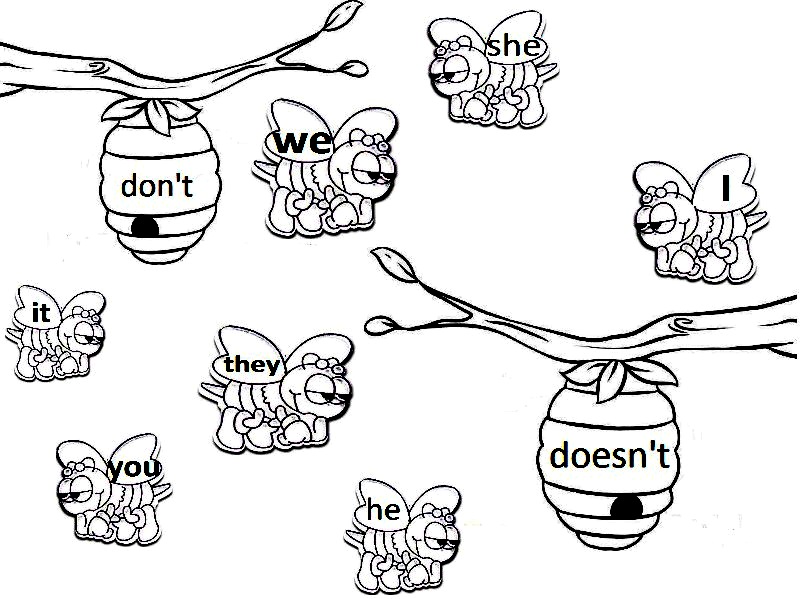 ВведениеГлава 1. Теоретические  основы изучения проблемы   специфики  уроков иностранного языка в начальной школе.Особенности урока иностранного языка в начальной школе по ФГОСУчет возрастных особенностей при проектировании урока по иностранному языку Структурирование урока иностранного языкаВыводы по 1 главеГлава 2. Организационно-методический компонент урока иностранного языка в начальной школе2.1. Условия выбора форм и методов проведения уроков иностранного языка в начальной школе2.2. Модель урока иностранного языка в начальной школе2.3.Методические рекомендации педагогам по  совершенствованию уроков иностранного языка в начальной школеВыводы по 2 главе.ЗаключениеСписок литературыПриложениеЭтапы урокаКраткое содержание, действия учениковДействия учителяМотивирование на учебную деятельностьСоздание благожелательной атмосферы урока, нацеленности на работуНастраивает учеников на успешную работуАктуализация знанийПовторение пройденного, выполнение заданий. Взаимопроверка и взаимооцениваниеЗатем ученики получают задание, для решения которого не достаточно имеющихся уменийКонсультируетЦелеполагание, постановка проблемыВ совместной работе выявляются причины затруднения, выясняется проблема. Ученики самостоятельно формулируют тему и цель.Подводит учеников к определению границ знания и незнания, осознанию темы, целей и задач урока.Поиск путей решения проблемыПланирование путей достижения намеченной цели. Осуществление учебных действий по плану. Индивидуальная или групповая работа по решению практических задачРешение проблемыВыполняют задание, которое сначала оказалось непосильным для решенияКонсультируетКоррекцияПроверяют решение, выявляют, все ли справились с заданием, формулируют затрудненияПомогает, советует, консультируетСамостоятельная работа с использованием полученных знанийВыполнение упражнений по новой теме, самопроверка по эталонуКонсультируетСистематизация знанийРабота по выявлению связи изученной на уроке темы с изученным ранее материалом, связи с жизньюКонсультирует, направляетОбъяснение домашнего заданияУ учеников должна быть возможность выбора домашнего задания в соответствии со своими предпочтениями. Необходимо наличие   заданий разного уров ня сложностиРазъясняет, предлагает задания на выборОцениваниеУчащиеся самостоятельно оценивают работу на (самооценка, взаимооценивание результатов работы одноклассников)Консультирует, обосновывает оценкиРефлексия учебной деятельностиУчащиеся называют тему урока, его этапы, перечисляют виды деятельности на каждом этапе, определяют предметное содержание. Делятся мнением о своей работе на урокеБлагодарит учеников за урок